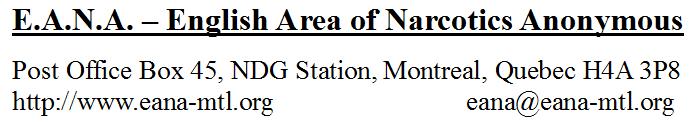 	                                                       EANA ASC Minutes                                                              Sunday, November 12, 2016GREETING:The meeting was called to order at 10:00am with a moment of silence followed by the serenity prayer and the reading of the Twelve Traditions and the Twelve Concepts of NA.ATTENDENCE:QUORUM CALL: (currently, quorum is met at 10 group representatives in attendance): 10 in attendance. Quorum met.  ORIENTATION OF NEW MEMBERS: 3 new members. ASC Chairperson 		Nixsy 		Present		Awakenings		Kate		AbsentASC Vice-Chairperson	Star		Present 		Back to Basics		OPENRCM			Jasmyn		Present		Circle Thursday		OPENRCMA			OPEN				Clean and Serene in Verdun	Eric		PresentASC Secretary		Danielle		Absent 		Conscious Contact		OPENASC Alternate Secretary	OPEN				Day by Day		OPENASC Treasurer 		OPEN				Free on Friday		Norma 		PresentASC Alternate Treasurer	OPEN				In Fokus			OPEN							Inside Job			Verna		AbsentActivities Chairperson	Sandra 		Present		Lighthouse		OPENDaily Inventory Chairperson	OPEN 				Out of the Dark		Alex		AbsentH&I Chairperson		OPEN				New Beginnings		Jackson		PresentLiterature Chairperson	Ariel		Present		Serenity Sisters		Jenn		PresentArchivist 			OPEN				Show Me How to Live 	Jeff		AbsentProject Guidelines		Sandra		Present 		Speakers			Phil		AbsentPublic Relations		Patrick		Absent 		Step by Step		OPEN		Absent								Take it or Leave it		Bill 		Present							Through Prayer & Meditation	Duncan		Present 		TRUSTED SERVANTS/ OPEN POSITIONS:Group			GSR		GSRA		Secretary	TreasurerAwakenings		Kate		OPEN 		Kathleen/Ed	HowardBack to Basics		OPEN		Ingrid		Stephen		OPENCircle Thursday		OPEN		OPEN		Nick		OPENClean and Serene in Verdun	Eric		OPEN		Bill 		DonConscious Contact		OPEN		OPEN		Victor		JasmynDay by Day		OPEN		OPEN		Alex		KailinFree on Friday		OPEN		OPEN		Seba		KeithIn Fokus			OPEN		OPEN		Gerald		Jean	Inside Job			Verna		Sophie		David		KeithLighthouse		OPEN		OPEN		Lucille		OPENOut of the Dark		Seba		Alex		Benjamin		Charles		New Beginnings 		Chris		Stef		Jackson		MoisheSaturday Night Clean 	Kathleen		OPEN		Josh/ Andrea	OPEN	Serenity Sisters		Jenn		OPEN		Debra/Jordan	StarShow Me How to Live 	OPEN		OPEN		Jim S		OPENSpeakers			Thomas		Jackson		Phil		JackStep by Step		OPEN		OPEN		David C		John DTake it or Leave it 		Bill		OPEN		Don		Mary-EllenThrough Prayer & Meditation 	Duncan		OPEN		Joëlle 		OPENSubcomittee		Chair		Vice-Chair	Secretary	Alternate Secretary	Treasurer	Activities			Sandra		Chris		Jackson		Ingrid			KeithDaily Inventory		Jonathan		OPEN		OPEN		OPEN			H&I			Josh		OPEN				OPEN			OPENLiterature			Ariel		OPENPublic Relations		Patrick		Jenn C.Project Guidelines		OPEN		OPENOtherPR Webmaster		SebaPR Hotline		OPENHospitals and Institutions	Coordinator		Alternate Coordinator Andy’s House			Liane			OPEN (2 years) Bordeaux CCR ♂			Audley			OPEN (9 months)Foster				Keith			JoshOnen’tó:kon			Angie			OPEN (6 months)REPORTS:Area ChairNixy: I haven’t had a chance to get to the P.O. Box, not much to report.  Questions / Comments / Discussion: None.Vice Chair Star: Nothing to report. Questions / Comments / Discussion: None.Secretary Nothing to report. Questions / Comments / Discussion: None. Alternate Secretary POSITION OPENTreasurer POSITION OPEN *Opening balance: 3268.72Donations: 427.00Expenses: Bank Account: 4.00Rent: 25.00H&I: 70.00 Literature: 838.65H&I Literature: 346.00Closing Balance: 2412.07Questions / Comments / Discussion:*As the Treasurer position remains open ASC Chairperson and ASC Vice-Chair completed the report during the meeting break. November’s Area Treasurer report will be reviewed during December’s Area meeting. In addition, during the coming month the ASC Chairperson and ASC Vice-Chair will be meeting to add the ASC Vice-Chair to the account signatories and to review the interim (until a new Area Treasurer is appointed) responsibilities and delegate them accordingly. RCM and RCMAJasmyn (RCM):I will not be able to attend the next Regional meeting at the end of November. The new NA Conference Agenda Report CAR report has been released. I will be bringing it back to Area. In addition, I will be bringing more info to Area concerning the upcoming (approx. 1 ½ years away) voting for motions on the table for the next CAR. As mentioned last Area, Region has issued an open call for help with translations. The contact info for the revision of the French translation of Living Clean are: Patricklacouture2010@gmail.com, Csevigny15@yahoo.ca. For the translation of the website, from French to English, as much as possible, try to group in pairs or trios for translation and contact the MCR at Jasmyn.lionel.joly@gmail.com.Questions / Comments / Discussion:Sandra – The CAR is the way World Services brings input up from the group level concerning changes to be made at the World level, it is a full circle Jasmyn – I believe individuals can go to the Region to have input brought up to World Star – I think some of the issues concerning changes to be made to the service structure that we voted on a group level are still on the table, I could look through minutes of past Area meetings and send that info out to EANA.Jasmyn – Any input EANA provided from the Group level to past CAR reports are lost. We didn’t have Regional representation then.Chris/ Bill - How do we have an input then? Nixy – EANA will put together a workshop for upcoming votes. Chris – Can individuals just go to Region and vote? Nixy – No. Jasmyn – I think individuals can vote. Jackson – Just to clarify, I believe if EANA past votes on the CAR report were lost, there is no point in Star looking through the minutes and sending out the info. Star – I think changes to service structure are still being addressed and many EANA groups, members discussed and had questions about these issues in the past. I’d like to look for that information because may answer current questions, prevent us from repeating past discussions. Postscript:You can find the latest CAR report here: http://www.na.org/admin/include/spaw2/uploads/pdf/conference/CAR/2016CARv2.pdfIf you want to know more about what the NA CAR report is you can read about that, here: http://www.westernqueensna.org/pdf/service/carreport_info.pdfSUBCOMMITTEE REPORTSActivitiesSandra (Chair): Halloween went well. Our pre-sale ticket revenue was 310.00, we sold approximately 400.00 worth of tickets at the door. Our total revenue was 715.00, our expenses were 477.00. We had an out standing bill owed to TIOLI for rental fees, and we are making an Area donation of 140.00. Our closing balance is approximately 500.00. The next upcoming event will be the New Year’s Eve celebration, please come and join us in planning and preparing for the event.Our meeting location has changed. We are now meeting at Free on Friday the last Friday of every month at 6:30pm. In addition, a mid-month meeting at the same location and same time will be decided each month. Next meeting: November 25 FOF 6:30pm. Emailed Report:Activities Subcommittee ReportSunday, November 13, 2016The Halloween / EANA Anniversary on Oct 29th went amazingly well. So happy about the turnout and extremely grateful for all the helping hands from so many people! I ask all GSRs to please express my thanks to all who attend your meetings!   Treasurer’s Report:E.A.N.A. Activities Sub-CommitteeIncome & Expense StatementHalloween/EANA AnniversaryPrepared by Keith M. 2016-11-06REVENUEPre-Sale Tickets (31@$10)$ 310.00Tickets at the door (40@$10)$ 400.00Beverages$ 5.00TOTAL REVENUE$ 715.00EXPENSELocation Rental100.00Fern (Equipment Rental)125.00Depaneur (Milk)5.10Maxi (Food)26.90Dollar Store (Decorations)55.00Cosco (Food and Decorations)119.10NA WSO (Books)37.60Change that went missing from the box$ 8.30TOTAL EXPENSE$ 477.00TOTAL PROFIT / LOSS$ 238.00 E.A.N.A. Activities Sub-Committee Treasurer's ReportNovember 11, 2016Prepared by Keith MBalance SheetDetailAmountOPENING BALANCE500.00Profit/Loss for EANA Halloween238.00Admin Expense - Rent for Activities Meeting-50.00Admin Expense - Lock Cash Box and Plastic Binder separators-45.90Money Returned to Area-140.00CLOSING BALANCE$ 502.10 Creative Coordinator: Position has been filled - Phil is now our newest Subcommittee memberMeeting location change from Take it or Leave it to Free on Friday (twice a month). Next event on the horizon is New Year’s Bash. Lots of ideas are swirling around - come to our next meetings and help us plan something epic to ring in 2017!Point to discuss at Area:Suggestion from subcommittee that area chair opens up a bank account so it can be "controlled" by area. OR other option, we have a lock box now. One person with box, different person with lock. With a $500 limit the lock box might be the best idea. Area gets to decide. We want control of $500.00.Next meeting:Friday November, 25th at Free on Friday location in NDG at 6:30pmTHANK YOU!Questions / Comments / Discussion: Sandra – Activities would like to have a resolution to the discussion of our treasury set up. The way we see it there is two options: 1) Area opens an account for Activities or 2) Activities keeps the money in a lock box, which we have purchased (it is where our money is now). Bill – Is rent being paid at your new meeting location?Star – I think rent needs to be paid by any meeting, even if it is a small token donation. Josh – I don’t think that applies to sub-committee meetings. Nixy – Makes sense to give some form of donation, in accordance to the 12 Concepts. Should we go into a discussion about the Activities Treasury now, or address it in Old Business? Bill – Let’s do it now. (Room agrees)Nixy – Recounts history of past Activities Treasury bank account existing and being closed in the past, in large part due to misappropriation of funds. When myself and the Vice Chair go to the bank in the upcoming month we can look at the possibility of a new account for activities. Bill – I’d like to present TIOLI in our group belief that Area Admin. should control all funds Chris – But, we want Admin to have control. Bill – Well here, are our (TIOLI’s) concerns: 1) funds have been misappropriated in the past 2) right now, our concern should be filling the Treasurer position at Area, not creating sub-committee Treasurer positions 3) if Activities creates a Treasurer position, doesn’t that change the structure of Treasury; shouldn’t every sub-committee have one? Nixy – Activities is a unique sub-committee where funds are concerned because they generate funds, this difference is what merits the exception of having an Activities Treasurer. Sandra – Who would be the signing officer for the account? The Activities Chair or Treasurer? Josh – Guidelines dictate three signing officers per account, I believe. The decision is made to move forward with creating an Account. Particulars to be addressed when more information is collected from the bank concerning account set up and fees. Project Guidelines Nixy: Sandra and I met, not much was done. Sandra: Guidelines are outdated, I am continuing the task of cleaning it up. I believe H&I Guidelines are the most up to date. We still have 2014, 2015, 2016 Area meeting minutes to review for passed motions that effect the Guidelines. Questions / Comments / Discussion: Jasmyn - I will take 2014, I encourage others to undertake the task of reading the other minutes. Star - What format are the minutes in? I will take 2015. Sandra - I can provide the meeting minutes in form of a Google drive doc to those volunteering to review them. Chris - I will take 2016. Nixy - I suggest we meet after the next EANA Area meeting. Star – That may not be a possibility for everyone, I encourage us all to stay up to date on our progress and ask for hep if needed during the month via email. Daily InventoryPOSITION(S) OPENNothing to report. Questions / Comments / Discussion:Chris/ Bill – What exactly is Daily Inventory? Nixy  - A Seasonal publication by EANA to promote recovery. Chris/ Bill – We are going to discuss this and potentially propose an idea or project we can undertake for Daily Inventory next Area. Nixy – Great!Hospitals & InstitutionsJosh(Chair): I want to re-visit the change to opposite sex shares being permitted in institutions for H&I. During the last H&I meeting the majority were opposed to this change. Two points were brought up to support the change, 1) that Bordeaux is short term and 2) that there is nothing in the EANA guidelines, but there actually is. I will be writing World to help inform our decision. In summary, I need to speak to Admin about gas reimbursement ($70.00), 2) how literature money is paid to Literature Chair and 3) the upcoming vote during our next H&I sub-committee meeting concerning same sex shares in institutions. Emailed report:Sub Committee: Hospitals & Institutions Period: November 2016(1) Open Positions:- Secretary: 9 months- Vice Chair / Treasurer: 1 year- Onen’tó :kon Alternate Coordinator: 6 months- Andy’s House Alternate Coordinator: 2 years- Bordeaux Alternate Coordinator: 9 months(2) Literature Report:A literature order of $346 is being requested for approval and for the funds to be made available to me so I cangive them to the Literature Chair.(3) Annual Budget: $2,200Here is how the budget was calculated:- Literature ordered last year- Gas reimbursements (maximum that can be claimed annually)- Rent which is $10 per month- Last year’s expenses plus an additional 25% (last year’s expenses were $75)- An increase of 10% to account for price increase in literatureAlso, please note, that rather than order meeting lists in bulk, moving forward H&I will make their own photocopies.(4) H&I Email Password ChangeI would like to change the password for the H&I email account so that moving forward, only the appropriate people will have access to the email account. This way the previous H&I chair/vice-chair will no longer have access to the account.I’d also like the AREA to inform who is supposed to have access; I believe it is supposed to be the following:- ASC Chair- ASC Vice-Chair- H&I Chair- H&I Vice-Chair(5) Ad-HocI have not yet worked on the ad-hoc job. I hope to have more on this for next month.(6) Amount requested in Gaz Reimbursements: $70Questions / Comments / DiscussionNixy – In making such a decision you can start by referencing the rules for the specific institution you are doing service at. I have participated in numerous workshops and webinars about this issue. Different rules work for different areas. I think it important to know here, in our Area there was once a riot in the institution in question and it brought up safety issues. If anyone is interested in having an input on this issue, please attend the next H&I meeting. Bill – Do we make a vote here at Area on changes to the H&I guidelines?Nixy – No, we can approve or disapprove only. Josh – How does literature work for H&I?Nixsy – We can discuss it during the break. LiteratureAriel: (please insert proposed annual projected budget that Ariel sent via email) note from the Secretary: I am unable to copy and paste the report provided by literature chair. We can discuss how this can be provided to everyone at the next area meeting. Merrick has joined me in doing service for the Literature sub-committee – thanks Merrick! Please look at the meeting list and update if it is needed. I have the new price list. World Services has produced a new book, Guiding Principles: the Spirit of Our Traditions. It is available to order from from Literature at $16.00 per book – you can order it as of today. Lastly, Literature is - $751.65 which I request is from Area.Questions / Comments / Discussion:Sandra – If we update the meeting list, does it get updated electronically then as well? Ariel - Yes. Sandra - What about at Region is it updated there? Ariel - Yes. Nixy - I’d like to propose that every time we print a new meeting list (changes have been made) we provide 5 copies per meeting. Ariel - Each group that shows up. Nixy – Admin can meet with any groups who are not representing at Area – to bring them updated lists. Eric – SRDPQ will be deciding/announcing their new price lists for literature at the Regional offices. Bill – TIOLI ordered literature directly from World recently and it was approximately 20.00 more than had we have ordered from EANA Literature. This led us to be concerned or wonder if our (EANA literature) prices are still too low? Ariel -  The exchange with the US dollar will always be in flux, and I will continue to adjust for that. Also, I save money on shipping by ordering in bulk. Nixy – I have concerns about our literature stock being kept in members’ homes. It should be kept at our storage space in the Regional offices because of insurance. Jasmyn - I’d like to see the storage space. Star – If we make those changes in where literature is stored we must also make changes to the provisions for Literature, i.e: travel costs to bring stock back and forth to Area. Nixy – Absolutely, Area will provide money to make positions accessible when necessary. Ariel – Oh yes, I’m also giving out copies of the Group booklet to each of the groups present today, as it is in overstock. Public Relations Audley: Next meeting is Dec. 1, 1st Friday of the month. In additions, we still need a couple people with some clean time and some inclination to be trained in public speaking. So it’s a one-hour training then a few days to think about it. I need 2 people let’s say with 2 years or more of recovery to speak for approximately 20-25 minutes per speaker. The whole event is 1.5 hours and it will be held at John Abbot sometime this week. We talk to students doing crime studies; we talk to them about NA and how it’s a resource that’s available in the community. Since PR is different from H&I so there will be a bit of training on public speaking.Also, Patrick’s position is up, it requires 2 years clean time. Questions / Comments / Discussion: None.***************************Administrative Tasks: 15 minutes allotted to giving of donations, submitting motions, etc.**********************************The meeting was recalled at 12:26pm.Quorum call: 7 members; quorum NOT attained.OLD BUSINESSNone.Questions / Comments / Discussion: None.NEW BUSINESSNone. Questions / Comments / Discussion: None. ELECTIONSOpen Positions: Secretary – up for election April 2017 Alternate Secretary - OPEN 2 years Treasurer – OPEN 4 years No nominations - please announce widely!Alternate Treasurer - OPEN 3 years RCM – up for election April 2017 RCMA – OPEN 2 years PR – OPEN Chair 2 yearsDaily Inventory – OPEN Chair 2 years GSR REPORTSAwakenings: Not in attendance. Back to Basics: Represented by Chris c/o meeting. Attendance: 45/50 people for the month. Newcomers: 0. GSRA. GSR and Treasurer are also open. Circle Thursday: Represented by Audley c/o meeting Attendance: 25. Open Positions: GSRA 3 months, GSR 1 year, Alternate Secretary 6 months, Treasurer 2 years. Needs attendance. Next two months, meeting will be held in basement. Clean and Serene in Verdun: Donations: $75.00 Attendance: 85 for the month. Conscious Contact: Donation: 60$. Open positions: As of Friday November 21, the meeting will be at 7:30 not at 8. Attendance: 30. Day by Day: Not in attendance.Free on Friday: Represented by Norma c/o meeting. Attendance: 90 people for the month. Newcomers: 2. Donation: 200$. Open Positions: GSR, Alternate Secretary.In Fokus: Not in attendance.Inside Job: Represented by Chris. 50 people for the month. Alt Secretary open. Lighthouse: Represented by Audley. Attendance: 33. Open Positions: Treasurer 2 years, GSR 1 year. Pizza every Wednesday. Out of the dark: Not in attendance.New Beginnings: Attendance: 45. All positions are filled. Saturday Night Clean: Represented by Josh. 97 people for the month. Serenity Sisters: Attendance: 30. Newcomers: 0. Open Positions: GSRA 6-9 months.Show Me How to Live: 56 people for the month. 6 Newcomers. 10-year anniversary Dec. 4th.  Step by Step: Not in attendance. Need GSR.Speakers: Chris c/o Jackson Attendance: 45. Newcomers: 0. Donations: $25.00. Open Positions: GSRA 9 monthsTake it or Leave it: Attendance: 184. Newcomers: 3. Donation: $100.00. We will be open for X-mas and New Years, potluck both nights. We are also looking for a new location. Through Prayer and Meditation: Attendance: 61 people for the month. 2 Newcomers. All is well. CELEBRATIONS!!Kyla – 14 years – December 3rd – Inside Job 		Phil – 1 year – December 17th – Inside Job Show Me How to Live – 10 years - December 4th Potluck 	Ed – 23 years – December 17th – Inside Job Debra – 8 years – December 9th – Free on Friday 		Massoud – 23 years – December 17th – Inside Job Vero – 9 years – December 9th – Free on Friday 		Kathleen – 2 years – December 17th – Saturday Night Clean Agath – 9 years – December 9th – Free on Friday 		Ingrid – 1 year – December 21st – Clean and Serene Hossein – 14 years - December 10th -  Inside Job OTHER ANNOUNCEMENTSNext Area will be Sunday, December 11, 2016  at 10am. Admin will meet at 9am. Open positions at Area: (admin and subcommittee level) Alternate Secretary - OPEN (2 years) Treasurer – OPEN 4 years Alternate Treasurer - OPEN (3 years)RCMA – OPEN 2 years Guidelines Project – OPEN (2 years) PR – OPEN (2 years)Daily Inventory – OPEN (2 years)H&I:	Open positions:  	Vice Chair: 1 year  Secretary: 1 yearOka Alternate: 6 months 	Andy’s House Alternate: 2 years	Subcommittee meets 1st Sunday of the month at 6:30pm at TIOLI location.Region – TranslationEnglish to French - Living Clean – groups of 2-3 people to revise a few pages. Patrick L. patricklacouture2010@gmail.comClaude S. csevigny15@yahoo.ca	Translation of website – contact Jasmyn at Jasmyn.lionel.joly@gmail.comQUESTIONS AND COMMENTS:Ron – I think it’s important that disputes between members do not escalate to violence. I’m trying to recognize my part, but people can’t resort to violence. Star – Since before I became Vice Chairperson, EANA members have expressed their frustration and exhaustion dealing with conflict with specific members. I want you to know, because some of you are here today, that I am not ignoring this. Area isn’t ignoring this. Come and talk to us at Administration and let us know when you are facing difficulties with specific members. I think part of the resolution to these reoccurring issues is in re-visiting what the preambles and course of actions are when there is disruptive behaviour in meetings so that it is as uniform as possible and doesn’t confuse or mislead the still suffering addict in the rooms about what is permitted/ acceptable behaviour in the rooms of recovery.Nixy – I think the new book will help us in addressing these issues. Everyone said something like “Thanks for letting me serve.”The next Admin meeting will be Sunday December 11th, at the downtown YMCA at 9am prior to the Area meeting.The next Area meeting will be held on Sunday December 11th, at 10:00 am at the YMCA downtown, Room 508. Please announce widely. The meeting closed at 12:59pm with a circle and a prayer.